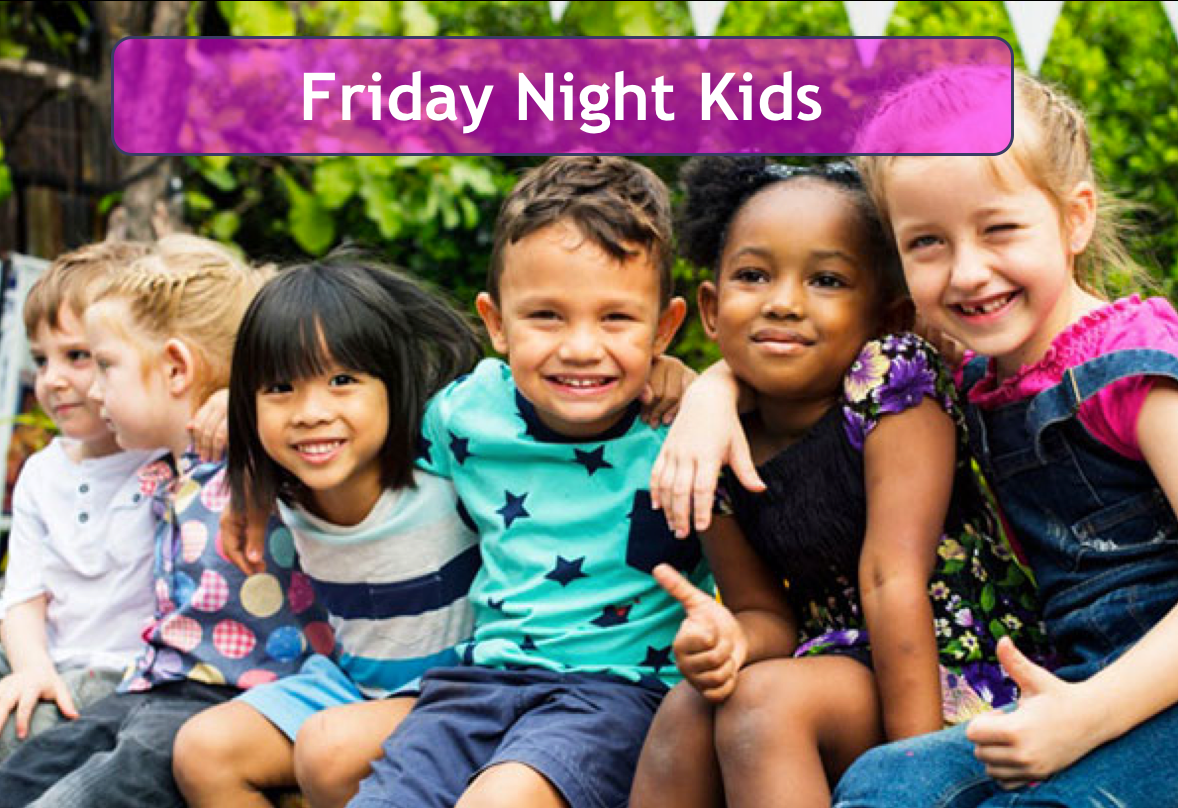 Download – Complete – Save – Send back by email or mail to:PFC P.O. Box 71, Dodge Center, MN 55927Registration FormComplete this form and email to pfc@pfc-of-dc.orgParent/Guardian NameParent/Guardian NameAddressStreet:      Street:      Street:      Street:      City:      Phone:       Phone:       Phone:       Phone:       Phone:       Phone:       Child Name (first and last)Child Name (first and last)AgeGradeAdd any information we should be aware of (i.e. allergies etc.)Add any information we should be aware of (i.e. allergies etc.)Add any information we should be aware of (i.e. allergies etc.)Add any information we should be aware of (i.e. allergies etc.)Add any information we should be aware of (i.e. allergies etc.)Add any information we should be aware of (i.e. allergies etc.)Add any information we should be aware of (i.e. allergies etc.)Add any information we should be aware of (i.e. allergies etc.)Add any information we should be aware of (i.e. allergies etc.)Add any information we should be aware of (i.e. allergies etc.)